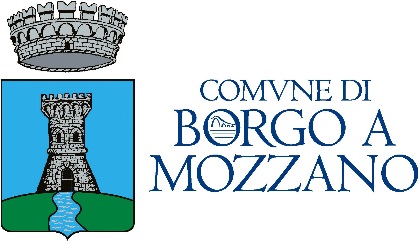 Al Comune di Borgo a MozzanoModulo di richiesta d’iscrizione al NidoIl/La sottoscritto / sottoscritta  ___________________________________________, nato/a a______________ il____________ residente a ______________________________________ genitore/tutore del minore  _______________________________________________________nato/a-___________________il_______________________residente.a____________________________________________________________________________________________________  Recapito telefonico _____________cell.________________________ Lavoro ______________CHIEDEChe il  minore venga iscritto/a al Nido “Piumadoro” nella fascia oraria e giornaliera di seguito indicata, da gennaio 2016 al 4 giugno 2016  con relativo costo mensile :Dichiara che il bambino/a si trova nella seguente  nella seguente situazione allegando  al presente modulo di iscrizione la relativa certificazione dell’adulto responsabile:Essere minore privo di entrambi i genitori;Essere minore orfano di un genitore e l’altro impegnato in attività lavorativa;Avere certificazione di handicap o di condizione di grave disagio psico-fisico attestato da apposita relazione del Servizio di Neuropsichiatria infantile dell’ASL territoriale competente;Essere minore appartenente a famiglia in condizioni socio-economiche disagiate, purché certificate dal Servizio di Assistenza Sociale del Comune o dell’ASL territoriale competente;Avere un genitore inabile o invalido permanentemente e/o incapace di provvedere a se stesso e ai propri bisogni;Convivere con parenti in condizione di salute fisica e psichica tale da poter influire negativamente sulla formazione della personalità del minore, certificata dal Servizio di Assistenza Sociale del Comune o dell’ASL territoriale competente;I posti che rimarranno disponibili, una volta verificata la sussistenza di casi che rientrino in una delle situazioni sopra elencate, saranno attribuiti per mezzo di una graduatoria per la quale sono stabiliti i seguenti punteggi:Bambini aventi un unico genitore affidatario punti 2Bambini appartenenti a nucleo familiare monoparentale punti 2Bambini che hanno entrambi i genitori occupati in attività lavorativa punti 2Bambini che hanno frequentato il servizio nell’anno educativo precedente punti 1Essere nucleo familiare dove vi sono altri minori in età di scuola dell’obbligo punti 0,5  Per la condizione di gravidanza della madre oltre la 23° settimana ( attestata da certificato medico) punti 0,5Il sottoscritto/a autorizza il trattamento dei propri dati riportati sul presente modulo ai sensi del D.Lgs 196/03 ;Data_____________Firma	300,00 €dalle ore 7.30 alle ore 14.30